УТВЕРЖДЕНО Директором МЦНС «Наука и Просвещение»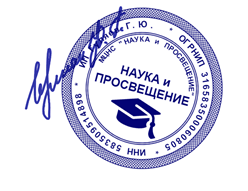 Гуляевым Г.Ю.15.07.2017 г.ПОЛОЖЕНИЕМеждународной научной премии «Признание года»Настоящее Положение регулирует порядок организации и проведения Международной научной премии (далее – Премия) «Признание года», отбор и награждение лауреатов настоящей Премии. 1. ОСНОВНЫЕ ПОЛОЖЕНИЯ.1.1. Международная научная премия «Признание года» (далее – Премия) является независимой наградой и присуждается учёным, авторам научных работ за весомый вклад в развитие науки. 1.2. Задачи премии:привлечение внимания общественности к выдающимся личностям, внесшим  весомый вклад в развитие науки;создание системы стимулирования, поддержки и поощрения интеллектуальной деятельности;развитие научных методов решения наиболее значимых общественно-гуманитарных проблем современности.1.3. Учредителем Премии является Международный центр научного сотрудничества «Наука и Просвещение» (далее – МЦНС «Наука и Просвещение»).1.4. Премия учреждена в 2017 году и вручается ежегодно.1.5. Премия вручается за весомый вклад в развитие науки в следующих номинациях: Физико-математические наукиХимические наукиБиологические наукиГеолого-минералогические наукиТехнические науки Сельскохозяйственные наукиИсторические наукиЭкономические наукиФилософские наукиФилологические наукиЮридические наукиПедагогические наукиМедицинские наукиФармацевтические наукиВетеринарные наукиИскусствоведениеАрхитектураПсихологические наукиСоциологические наукиПолитические наукиКультурологияНауки о земле1.6. Лауреаты премии имеют возможность бесплатной публикации научных трудов общим объёмом 100 страниц в изданиях МЦНС «Наука и Просвещение». Возможность бесплатной публикации действует в течение года с момента вручения премии.  2. ОРГКОМИТЕТ ПРЕМИИ2.1. Оргкомитет является исполнительным органом Премии. Оргкомитет формируется для осуществления организационного и финансового обеспечения деятельности по подготовке и проведению вручения Премии, ее юридического и информационного сопровождения.2.2. Оргкомитет Премии состоит из:Исполнительной дирекции МЦНС «Наука и Просвещение»;Экспертного совета – редколлегии МЦНС «Наука и Просвещение».2.3. Полномочия, осуществляемые Оргкомитетом Премии:выполнение организационно-технических работ по подготовке и проведению Премии;организационное, финансовое и материально-техническое обеспечение деятельности экспертного совета Премии;ведение делопроизводства по организации и вручению Премии;организация процедуры вручения Лауреатам дипломов и почетных грамот;информационное сопровождение Премии;доведение до сведения общественности настоящего Положения, объявления Лауреатов и вручения наград;решение других организационных, финансовых и технических вопросов, связанных с организацией Премии.2.4. Экспертный Совет формируется дирекцией МЦНС «Наука и Просвещение». В состав Экспертного Совета приглашаются признанные авторитетные специалисты из числа российских, иностранных ученых и общественных деятелей.2.5. Полномочия, осуществляемые Экспертным Советом Премии:оценка научных трудов претендентов на звание Лауреатов Премии;вносить рекомендации для дирекции МЦНС «Наука и Просвещение» относительно номинантов Премии;вносить предложения и рекомендации по организации и проведению Премии;присутствовать на всех официальных мероприятиях Премии.2.6. Члены Оргкомитета Премии при осуществлении своих полномочий не должны разглашать сведения, связанные с отбором кандидатов, до момента объявления Лауреатов Премии в порядке, определенном настоящим Положением.3. ПОРЯДОК ПРИСУЖДЕНИЯ ПРЕМИИ.3.1. Премия  является ежегодной.3.2. Претенденты на звание Лауреата Премии выбираются Оргкомитетом из числа авторов научных работ изданий МЦНС «Наука и Просвещение» за два предшествующих года до момента вручения Премии. 3.3.  Звание Лауреата Премии определяется по результатам тайного голосования членов Оргкомитета и утверждается дирекцией МЦНС «Наука и Просвещение». 3.4. Критериями оценки лауреата являются: количество научных работ в изданиях МЦНС «Наука и Просвещение»;количество цитирований научных работ автора;практическая значимость научных работ автора;  оживлённый интерес к научным работам автора среди учёных и общественности; признание выдающихся результатов в развитии науки.3.5. В случае если среди соискателей на отдельные номинации Премии не окажется достойных претендентов, премия по этой номинации не присуждается.3.6. Лауреаты премии получают Диплом Лауреата и Сертификат на бесплатную публикацию научных работ общим объёмом 100 страниц в изданиях МЦНС «Наука и Просвещение». 3.7. В качестве поощрения, Почётными грамотами Премии награждаются авторы научных работ, чьи труды вызвали особый интерес среди учёных и общественности. 3.8. Оргкомитет Премии может учреждать и дополнительно присуждать специальные призы.3.9. Дипломы, Сертификаты, Почётные  грамоты направляются авторам в электронном и печатном виде. 3.10. Информация о Лауреатах Премии размещается на официальном сайте МЦНС «Наука и Просвещение» - www.naukaip.ru4. ЗАКЛЮЧИТЕЛЬНЫЕ ПОЛОЖЕНИЯ.4.1. Расходы на подготовку и проведение мероприятий Премии осуществляются МЦНС «Наука и Просвещение».4.2. Организатор имеет право приглашать финансовых и информационных партнеров.4.2. Информация о партнерах размещается на официальном сайте МЦНС «Наука и Просвещение» - www.naukaip.ru 4.3. Настоящее Положение может быть изменено или дополнено Оргкомитетом Премии.4.4. Оргкомитет вправе вводить новые номинации, изменить условия либо отменить присуждение премии «Признание года». 